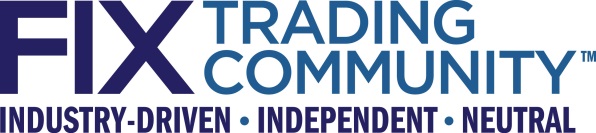 MMT Technical CommitteeMarket Model Typology v3.50 SupportJune 9, 2021v0.3Proposal Status:  DraftDISCLAIMERTHE INFORMATION CONTAINED HEREIN AND THE FINANCIAL INFORMATION EXCHANGE PROTOCOL (COLLECTIVELY, THE "FIX PROTOCOL") ARE PROVIDED "AS IS" AND NO PERSON OR ENTITY ASSOCIATED WITH THE FIX PROTOCOL MAKES ANY REPRESENTATION OR WARRANTY, EXPRESS OR IMPLIED, AS TO THE FIX PROTOCOL (OR THE RESULTS TO BE OBTAINED BY THE USE THEREOF) OR ANY OTHER MATTER AND EACH SUCH PERSON AND ENTITY SPECIFICALLY DISCLAIMS ANY WARRANTY OF ORIGINALITY, ACCURACY, COMPLETENESS, MERCHANTABILITY OR FITNESS FOR A PARTICULAR PURPOSE.  SUCH PERSONS AND ENTITIES DO NOT WARRANT THAT THE FIX PROTOCOL WILL CONFORM TO ANY DESCRIPTION THEREOF OR BE FREE OF ERRORS.  THE ENTIRE RISK OF ANY USE OF THE FIX PROTOCOL IS ASSUMED BY THE USER.NO PERSON OR ENTITY ASSOCIATED WITH THE FIX PROTOCOL SHALL HAVE ANY LIABILITY FOR DAMAGES OF ANY KIND ARISING IN ANY MANNER OUT OF OR IN CONNECTION WITH ANY USER'S USE OF (OR ANY INABILITY TO USE) THE FIX PROTOCOL, WHETHER DIRECT, INDIRECT, INCIDENTAL, SPECIAL OR  CONSEQUENTIAL (INCLUDING, WITHOUT LIMITATION, LOSS OF DATA, LOSS OF USE, CLAIMS OF THIRD PARTIES OR LOST PROFITS OR REVENUES OR OTHER ECONOMIC LOSS), WHETHER IN TORT (INCLUDING NEGLIGENCE AND STRICT LIABILITY), CONTRACT OR OTHERWISE, WHETHER OR NOT ANY SUCH PERSON OR ENTITY HAS BEEN ADVISED OF, OR OTHERWISE MIGHT HAVE ANTICIPATED THE POSSIBILITY OF, SUCH DAMAGES.DRAFT OR NOT RATIFIED PROPOSALS (REFER TO PROPOSAL STATUS AND/OR SUBMISSION STATUS ON COVER PAGE) ARE PROVIDED "AS IS" TO INTERESTED PARTIES FOR DISCUSSION ONLY.  PARTIES THAT CHOOSE TO IMPLEMENT THIS DRAFT PROPOSAL DO SO AT THEIR OWN RISK.  IT IS A DRAFT DOCUMENT AND MAY BE UPDATED, REPLACED, OR MADE OBSOLETE BY OTHER DOCUMENTS AT ANY TIME.  THE FPL GLOBAL TECHNICAL COMMITTEE WILL NOT ALLOW EARLY IMPLEMENTATION TO CONSTRAIN ITS ABILITY TO MAKE CHANGES TO THIS SPECIFICATION PRIOR TO FINAL RELEASE.  IT IS INAPPROPRIATE TO USE FPL WORKING DRAFTS AS REFERENCE MATERIAL OR TO CITE THEM AS OTHER THAN “WORKS IN PROGRESS”.  THE FPL GLOBAL TECHNICAL COMMITTEE WILL ISSUE, UPON COMPLETION OF REVIEW AND RATIFICATION, AN OFFICIAL STATUS ("APPROVED") OF/FOR THE PROPOSAL AND A RELEASE NUMBER.No proprietary or ownership interest of any kind is granted with respect to the FIX Protocol (or any rights therein).Copyright 2003-2021 FIX Protocol Limited, all rights reserved.Table of ContentsTable of FiguresDocument HistoryIntroductionThe MMT Initiative  The MMT was developed in the times of MiFID I through the collaborative efforts of exchanges, MTF’s, market data vendors and trade reporting venues as a means of standardizing post-trade data reporting.  Though much of it stems from an inherent lack of standards in the OTC market, Regulated Markets and MTFs also need to support a single industry standard that can be applied across all sources of post-trade data. MMT has now been established for several years and also has been integrated into genuine FIX representation in 2012/2013 (EP 163, EP 186, EP 216). With the arrival of MiFID II it has been remodeled in order to become a tool for fulfilling all MIFID II post-trade flagging requirements (cf. below)Current MMT documentation can be found at FIX Trading Community - Market Model Typology (MMT) MiFID II, MMT and FIX – update for MMT v3.50Relationship between MiFID II transparency requirements and MMTMMT delivers a model for categorizing trades by means of trade flags and hence intends to cover the “trade flagging” requirements as set forth in the “Regulatory technical and implementing standards - ” for MiFID II / MiFIR (RTS), specifically in RTS 1  - as adopted - (“COMMISSION DELEGATED REGULATION (EU) …/...of 14.7.2016 supplementing Regulation (EU) No 600/2014 of the European Parliament and of the Council on markets in financial instruments with regard to regulatory technical standards on transparency requirements for trading venues and investment firms in respect of shares, depositary receipts, exchange-traded funds, certificates and other similar financial instruments and on transaction execution obligations in respect of certain shares on a trading venue or by a systematic internaliser”) and RTS 2 - as adopted - (“COMMISSION DELEGATED REGULATION (EU) …/...of 14.7.2016 supplementing Regulation (EU) No 600/2014 of the European Parliament and of the Council on markets in financial instruments with regard to regulatory technical standards on transparency requirements for trading venues and investment firms in respect of bonds, structured finance products, emission allowances and derivatives”)In each of these RTS documents, ESMA specified a number of flags they require to be set in order to mark special circumstances relevant to and properties of a trade being published. The two tables below (extracted from the RTS) list the flags which represent the cases that on the one hand MMT intends to cover (making use of its own encoding) and on the other hand need to be represented by a suitable combination of FIX fields/values. The way this is accomplished can be seen in the tables of chapter 2.It is important to note that other transparency aspects of RTS 1 and 2 are not addressed by MMT nor by this gap analysis.In addition to flags prescribed in regulation, FIX MMT v3.50 embeds additional flags proposed by FIX to improve the overall post-trade transparency. The additional flags in v3.50 reflect industry Best Practices Proposals. Additional Flags Requested by FIX members as Best Practices ProposalsProposed enhancements to FIXMMT support in FIX message types The introductory gap analysis explained: “As MMT is dealing with trade reporting to the public (which must not neglect the starting point of the “supply chain”) and the  trading parties’ “private” attributes are irrelevant, MMT should be supported by the following FIX message types: MarketDataSnapshotFullRefresh(35=W), MarketDataIncrementalRrefresh(35=X), TradeCaptureReport(35=AE), (the last one needing no structural change but carrying new values in some fields) whereas the ExecutionReport(35=8) will not be an MMT-supporting message type.”Modified FIX componentsThe following message types require amendments:MarketDataSnapshotFullRefresh(35=W) to be enhanced by adding   existing field IntraFirmTradeIndicator(2373) to component MDFullGrp MarketDataIncrementalRefresh(35=X) to be enhanced by addingexisting field IntraFirmTradeIndicator(2373) to component MDIncGrp Modified FIX fieldsNew enumerations are suggested to be added to the following FIX fields:TrdSubType(829): TBD=Trade submitted to venue for clearing and settlementTrdRegPublicationReason(2670): TBD=Reported outside of reporting hoursTradeCondition(277): TBD=PortfolioBusiness RequirementsMapping of MMT v3.50 semantics to FIXVersion 3.50 of the MMT data model is an extension to Version 3.04 as presented in the previous FIX gap analysis introducing MMT (EP163/EP186/EP216).  Below tables show the new mapping in its final state, avoiding confusion. Rationale for the new trade flags and corresponding FIX mapping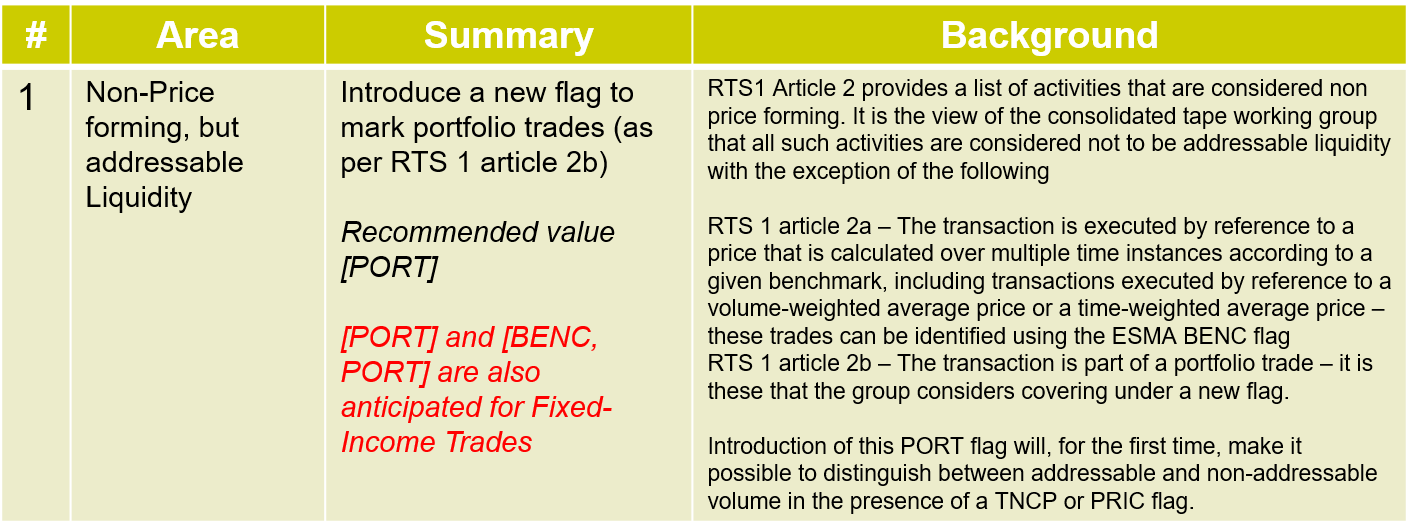 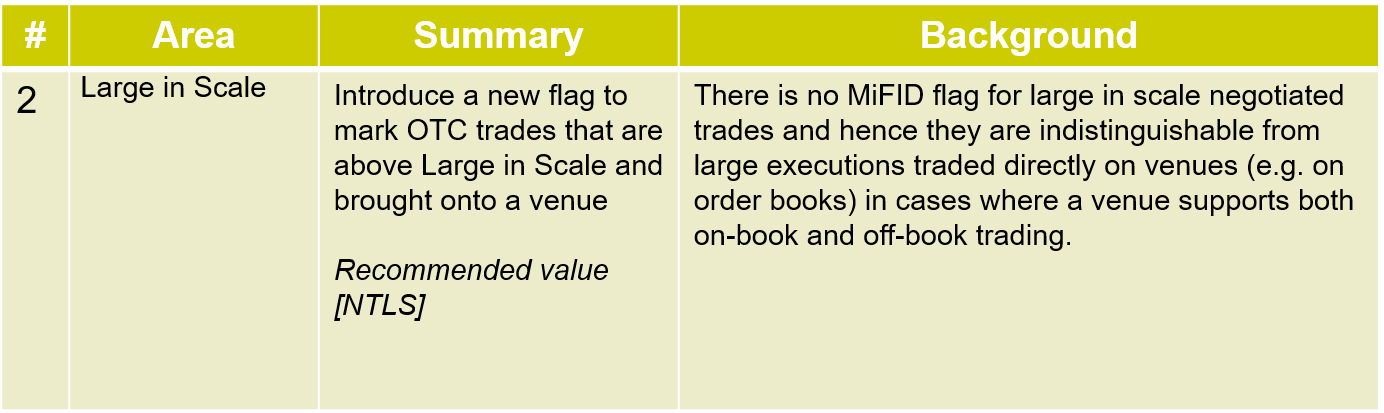 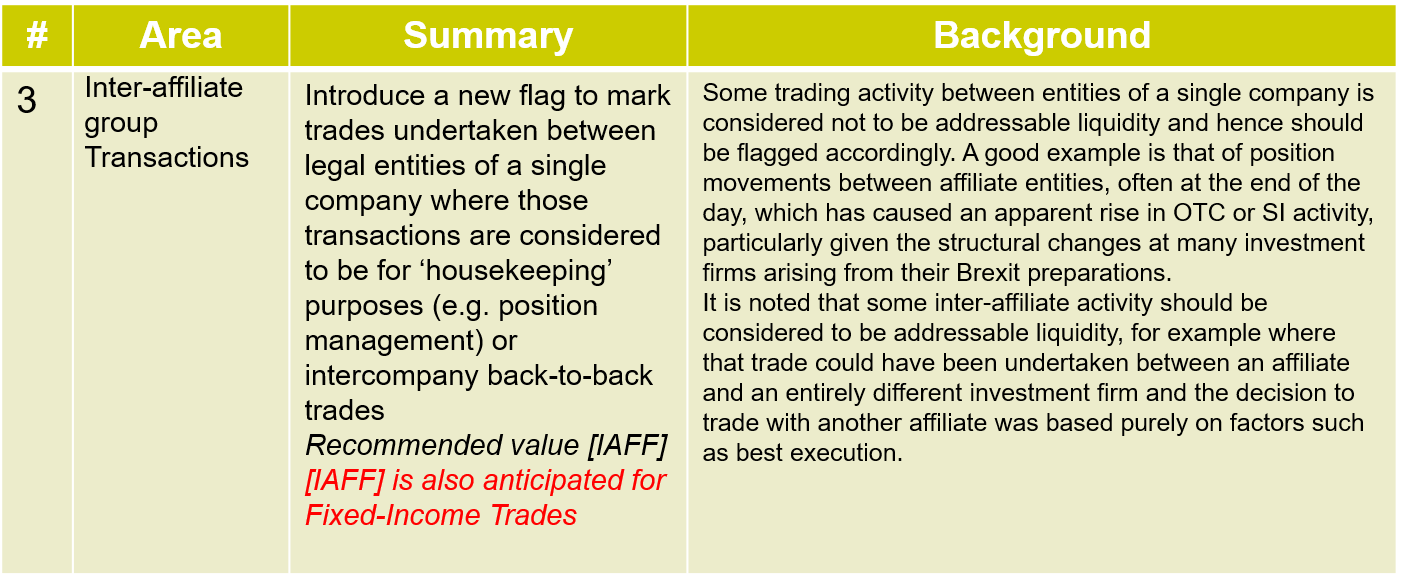 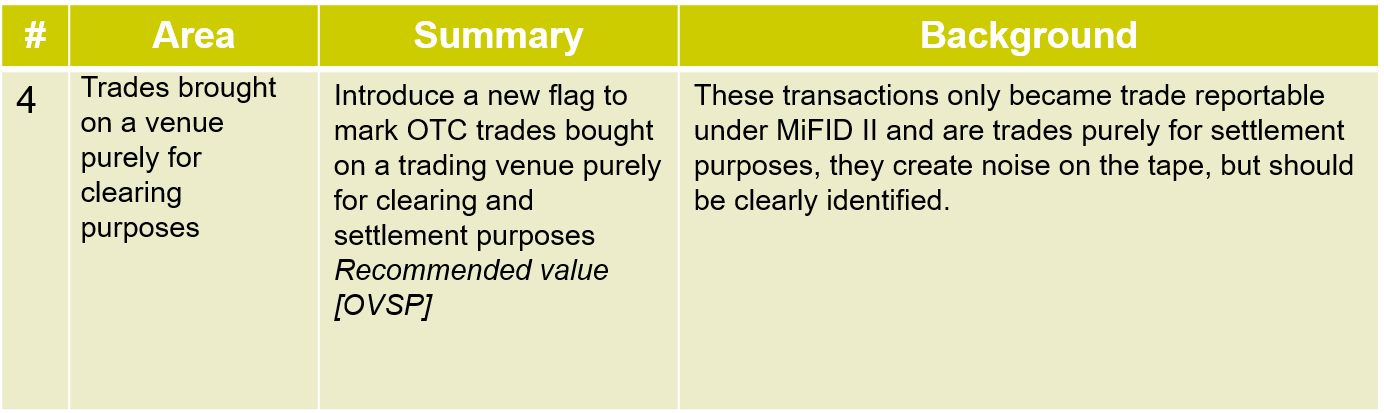 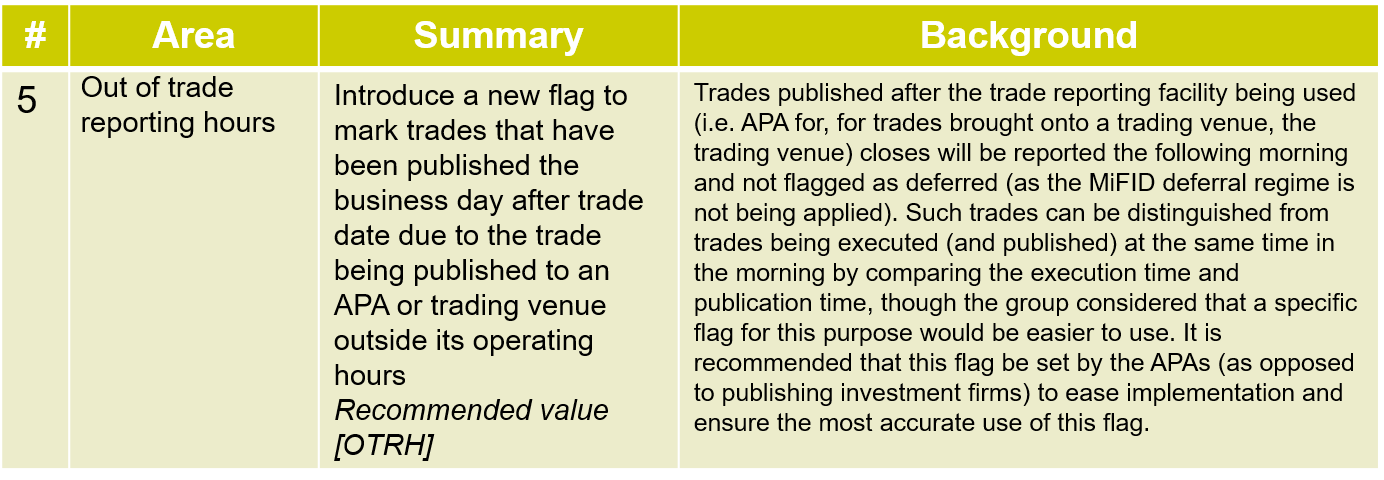 Per-value mapping Issues and Discussion PointsNONEProposed Message FlowThere are no changes to existing message flows. FIX Message TablesFIX Message TradeCaptureReportFIX Component BlocksComponent TrdRegPublicationGrpThis is a new component to describe special regulatory circumstances for publishing more or less than usual related to a trade (e.g. pre-trade transparency waivers or trade deferral reasons).Component MDFullGrpComponent MDIncGrpCategory ChangesNone.Appendix A - Data DictionaryAppendix B - Glossary EntriesNone.Appendix C – AbbreviationsAppendix D - Usage ExamplesNone.RevisionDateAuthorRevision Commentsv0.1May 07, 2021Marc Berthoud,
SIX Securities & ExchangesInitial versionv0.2May 14, 2021Hanno Klein, GTCRevised layout and proposed extensions based on joint review with Marc.v0.3June 9, 2021Hanno Klein, GTCRevised mapping proposal for trades resulting from orders being simultaneously created based on benchmark and portfolio trading strategies.Added text to mapping table for conditional presence of TrdType(828) and SecondaryTrdType(855).ReferenceFlag Name of Flag Type of execution/publication venue Description FIX Consolidated Tape Equity and Fixed-Income Working Groups‘PORT’ Portfolio Flag RM, MTF, OTF APA CTP  Transaction is part of a portfolio trade FIX Consolidated Tape Equity and Fixed-Income Working Groups‘NTLS’Trade above Large in Scale  FlagFlag to mark OTC trades that are above Large in Scale and brought onto a venue‘IAFF’Inter-affiliate Trade FlagIntroduce a new flag to mark trades undertaken between legal entities of a single company where those transactions are considered to be for ‘housekeeping’ purposes‘OVSP’Trade Brought On Venue FlagTrades brought on a venue purely for clearing purposes‘OTRH’Out of trade reporting hours FlagIntroduce a new flag to mark trades that have been published the business day after trade date due to the trade being published to an APA or trading venue outside its operating hoursLevelFull NameType Business WorkflowFIX Mapping3.2Transaction Type : Negotiation Indicator Or Pre-Trade Transparency WaiverNTLSTrade ReportingTradeCaptureReport(35=AE)TrdRegPublicationType(2669) = 0 (PreTradeTransparencyWaiver)TrdRegPublicationReason(2670) = 9 (No public price quoted due to LIS)NTLSPublic Market DataMDIncGrp in MarketDataIncrementalRefresh(35=X) andMDFullGrp in MarketDataSnapshutFullRefresh(35=W)TrdRegPublicationType(2669) = 0 (PreTradeTransparencyWaiver)TrdRegPublicationReason(2670) = 9 (No public price quoted due to LIS)3.3Transaction Type : Agency Cross Trade IndicatorOVSPTrade ReportingTradeCaptureReport(35=AE)Presence of TrdType(828) required, e.g. 0 = RegularTrdSubType(829) = TBD (Trade submitted to venue for clearing and settlement)OVSPPublic Market DataMDIncGrp in MarketDataIncrementalRefresh(35=X) andMDFullGrp in MarketDataSnapshutFullRefresh(35=W)Presence of TrdType(828) required, e.g. 0 = Regular TrdSubType(829) = TBD (Trade submitted to venue for clearing and settlement)3.5Transaction Type : Benchmark Or Reference Price IndicatorPORTTrade ReportingTradeCaptureReport(35=AE)Presence of TrdType(828) required, e.g. 0 = RegularSecondaryTrdType (855) = 50 (Portfolio trade)PORTPublic Market DataMDIncGrp in MarketDataIncrementalRefresh(35=X) andMDFullGrp in MarketDataSnapshutFullRefresh(35=W)TradeCondition(277): TBD (Portfolio) BENC & PORTTrade ReportingTradeCaptureReport(35=AE)Presence of TrdType(828) required, e.g. 0 = RegularSecondaryTrdType (855) = 64 (Benchmark) or 50 (Portfolio trade)TertiaryTrdType(TBD) = 50 (Portfolio trade) or 64 (Benchmark)BENC & PORTPublic Market DataMDIncGrp in MarketDataIncrementalRefresh(35=X) andMDFullGrp in MarketDataSnapshutFullRefresh(35=W)TradeCondition(277): 6=BenchmarkTradeCondition(277): TBD =Portfolio4.1Publication Mode / Post-Trade Deferral : ReasonOTRHTrade ReportingTradeCaptureReport(35=AE)TradePublishIndicator(1390) = 2 (Deferred publication)TrdRegPublicationType (2669) = 1 (Post-trade deferral)TrdRegPublicationReason (2670) = TBD (Reported outside of reporting hours)OTRHPublic Market DataMDIncGrp in MarketDataIncrementalRefresh(35=X) andMDFullGrp in MarketDataSnapshutFullRefresh(35=W)TradePublishIndicator(1390) = 2 (Deferred publication)TrdRegPublicationType (2669) = 1 (Post-trade deferral)TrdRegPublicationReason (2670) = TBD (Reported outside of reporting hours)LRGS & OTRHTrade ReportingTradeCaptureReport(35=AE)TradePublishIndicator(1390) = 2 (Deferred publication)TrdRegPublicationType (2669) = 1 (Post-trade deferral)TrdRegPublicationReason (2670) = 6 (Deferral due to "Large in Scale")TrdRegPublicationType (2669) = 1 (Post-trade deferral)TrdRegPublicationReason (2670) = TBD (Reported outside of reporting hours)LRGS & OTRHPublic Market DataMDIncGrp in MarketDataIncrementalRefresh(35=X) andMDFullGrp in MarketDataSnapshutFullRefresh(35=W)TradePublishIndicator(1390) = 2 (Deferred publication)TrdRegPublicationType (2669) = 1 (Post-trade deferral)TrdRegPublicationReason (2670) = 6 (Deferral due to "Large in Scale")TrdRegPublicationType (2669) = 1 (Post-trade deferral)TrdRegPublicationReason (2670) = TBD (Reported outside of reporting hours)5Duplicative IndicatorIAFFTrade ReportingTradeCaptureReport(35=AE)IntraFirmTradeIndicator (2373) = YIAFFPublic Market DataMDIncGrp in MarketDataIncrementalRefresh(35=X) andMDFullGrp in MarketDataSnapshutFullRefresh(35=W)IntraFirmTradeIndicator (2373) = YDUPL & IAFFTrade ReportingTradeCaptureReport(35=AE)PreviouslyReported(570) = YIntraFirmTradeIndicator (2373) = YDUPL & IAFFPublic Market DataMDIncGrp in MarketDataIncrementalRefresh(35=X) andMDFullGrp in MarketDataSnapshutFullRefresh(35=W)PreviouslyReported(570) = YIntraFirmTradeIndicator (2373) = YTo be completed at the time of the proposal – all information provided will be stored in the repositoryTo be completed at the time of the proposal – all information provided will be stored in the repositoryTo be completed at the time of the proposal – all information provided will be stored in the repositoryMessage NameMessage NameTradeCaptureReportMessage Abbreviated Name (for FIXML)Message Abbreviated Name (for FIXML)TrdCaptRptCategoryCategoryTradeCaptureActionActionNONE (only provided to show MMT usage comments)Message SynopsisRequired, short, one or two paragraph description of the message.The Trade Capture Report message can be:- Used to report trades between counterparties.- Used to report trades to a trade matching system- Can be sent unsolicited between counterparties.- Sent as a reply to a Trade Capture Report Request.- Can be used to report unmatched and matched trades.The Trade Capture Report message can be:- Used to report trades between counterparties.- Used to report trades to a trade matching system- Can be sent unsolicited between counterparties.- Sent as a reply to a Trade Capture Report Request.- Can be used to report unmatched and matched trades.Message ElaborationOptional longer description of the message usage To be finalized by FPL Technical OfficeTo be finalized by FPL Technical OfficeTo be finalized by FPL Technical Office(MsgType(tag 35) Enumeration(MsgType(tag 35) EnumerationAERepository Component IDRepository Component ID64TagField NameReq’dXMLNameFIX Spec CommentsActionMappings and Usage Comments StandardHeader StandardHeaderYBaseHeaderMsgType = AEComponent<ApplicationSequenceControl>Component<ApplicationSequenceControl>NApplSeqCtrl571TradeReportIDNRptIDTradeReportID(571) is conditionally required in a message-chaining model in which a subsequent message may refer to a prior message via TradeReportRefID(572). The alternative to a message-chain model is an entity-based model in which TradeID(1003) is used to identify a trade. In this case, TradeID(1003) is required and TradeReportID(571) can be optionally specified.1003TradeIDNTrdID1040SecondaryTradeIDNTrdID21041FirmTradeIDNFirmTrdID1042SecondaryFirmTradeIDNFirmTrdID22489PackageIDNPackageID2490TradeNumberNTrdNum487TradeReportTransTypeNTransTypUse for MMT MODIFICATION INDICATORConditionally required in all MMT-supporting messages856TradeReportTypeNRptTyp939TrdRptStatusNTrdRptStatStatus of the trade report. In 3-party listed derivatives model, this is used to convey status of a trade to a counterparty. Used specifically in a "give-up" (also known as "claim") model.568TradeRequestIDNReqIDIdentifier for the trade capture report request associated with this trade capture report.828TrdTypeNTrdTypUse for MMT TRANSACTION CATEGORY
Conditionally required in all MMT-supporting messages829TrdSubTypeNTrdSubTypUse for MMT AGENCY CROSS INDICATOR + OTC Trade brought on venue for clearing purposes855SecondaryTrdTypeNTrdTyp2Use for MMT BENCHMARK OR REFERENCE PRICE INDICATOR OR PORTFOLIO TRADE INDICATORTBDTertiaryTrdTypeNTrdTyp3ADDUse for MMT BENCHMARK OR PORTFOLIO TRADE INDICATOR2667 AlgorithmicTradeIndicatorNUse for MMT ALGORITHMIC INDICATORUnder MiFID II this indicator is set once at least one subitted order was generated by an algo.1849OffsetInstructionNComponent<TradePriceConditionGrp>Component<TradePriceConditionGrp>NTrdPxConds Use for MMT SPECIAL DIVIDEND INDICATOR and CONTRUBUTION TO PRICE FORMATION1123TradeHandlingInstrNTrdHandlInst1124OrigTradeHandlingInstrNOrigTrdHandlInst1125OrigTradeDateNOrigTrdDt1126OrigTradeIDNOrigTrdID1127OrigSecondaryTradeIDNOrignTrdID2830TransferReasonNTrnsfrRsn150ExecTypeNExecTypType of execution being reported. Uses subset of ExecType(150) for trade capture reports.748TotNumTradeReportsNTotNumTrdRpts912LastRptRequestedNLastRptReqed325UnsolicitedIndicatorNUnsolSet to 'Y' if message is sent as a result of a subscription request or out of band configuration.263SubscriptionRequestTypeNSubReqTypIf the field is absent, SubscriptionRequestType(263) = 0 (Snapshot) will be the default.572TradeReportRefIDNRptRefIDThe TradeReportID(571) that is being referenced for trade correction or cancelation.820TradeLinkIDNLinkID880TrdMatchIDNMtchID17ExecIDNExecIDMarket (exchange) assigned execution identifier.527SecondaryExecIDNExecID2378ExecRestatementReasonNExecRstmtRsn2347RegulatoryTransactionTypeNRegTxnTypComponent<RegulatoryTradeIDGrp>Component<RegulatoryTradeIDGrp>NRegTrdID570PreviouslyReportedNPrevlyRptedUse for MMT DUPLICATIVE INDICATOR where “the market” is the receiving party. Set for any trade report sent in addition to the original one.423PriceTypeNPxTypCan be used to indicate cabinet trade pricing.549CrossTypeNCrssTypComponent<RootParties>Component<RootParties>NPtyUsed for acting parties that applies to the whole message, not individual legs, sides, etc.1015AsOfIndicatorNAsOfInd716SettlSessIDNSetSesID717SettlSessSubIDNSetSesSub1430VenueTypeNVenuTypUse for MMT MARKET MECHANISMConditionally required in all MMT-supporting messages1300MarketSegmentIDNMktSegID1301MarketIDNMktID2375TaxonomyTypeNTxnmyTypComponent<Instrument>Component<Instrument>YInstrmtComponent<InstrumenExtensiont>Component<InstrumenExtensiont>YInstrmtExtComponent<FinancingDetails>Component<FinancingDetails>NFinDetlsComponent<PaymentGrp>Component<PaymentGrp>NPmt854QtyTypeNQtyTypComponent<YieldData>Component<YieldData>NYieldComponent<UndInstrmtGrp>Component<UndInstrmtGrp>NUndlyComponent<RelatedInstrumentGrp>Component<RelatedInstrumentGrp>NReltdInstrmtComponent<CollateralAmountGrp>Component<CollateralAmountGrp>NComponent<RateSource>Component<RateSource>NRtSrc822UnderlyingTradingSessionIDNUndSesID823UnderlyingTradingSessionSubIDNUndSesSub32LastQtyNLastQtyConditionally required except when reporting trades to parties who will derive trade level quantity from the leg level information for multi-legged trades1828LastQtyVarianceNLastQtyVarnc2301LastQtyChangedNQtyChngd2368LastMultipliedQtyNLastMultdQty2367TotalTradeQtyNTotTrdQty2370TotalTradeMultipliedQtyNTotTrdMultdQty31LastPxNLastPxConditionally required except when reporting trades to parties who will derive trade level price from the leg level information for multi-legged trades631MidPxNMidPx1522DifferentialPriceNDiffPxUsed to specify the differential price when reporting the individual leg of a spread trade.1056CalculatedCcyLastQtyNCalcCcyLastQty15CurrencyNCcyPrimary currency of the specified currency pair. Used to qualify LastQty(32) and GrossTradeAmout(381).120SettlCurrencyNSettlCcyContra currency of the deal. Used to qualify CalculatedCcyLastQty(1056).2366SettlPriceFxRateCalcNSettlPxFxRtCalcFor FX trades expresses whether to multiply or divide LastPx(31) to arrive at GrossTradeAmt(381).669LastParPxNLastParPx194LastSpotRateNLastSpotRtApplicable for F/X orders195LastForwardPointsNLastFwdPntsApplicable for F/X orders1071LastSwapPointsNLastSwapPnts2349PricePrecisionNPxPrcsn30LastMktNLastMkt1596ClearingTradePriceNClrTrdPxUsed when clearing price differs from execution price.1740TradePriceNegotiationMethodNTrdPxNegottnMeth1743LastUpfrontPriceNLastUpfrontPxUpfront Price for CDS transactions. Conditionally required if TradePriceNegotiationMethod(1740) = 4(Percent of par and upfront amount), 5(Deal spread and upfront amount) or 6(Upfront points and upfront amount).1741UpfrontPriceTypeNUpfrontPxTyp75TradeDateNTrdDtUsed when reporting other than current day trades.715ClearingBusinessDateNBizDt6AvgPxNAvgPxIf used then the LastPx(31) will contain the original price on the execution.Component<SpreadOrBenchmarkCurveData>Component<SpreadOrBenchmarkCurveData>NSprdBnchmkCurve1731AvgPxComponentIDNAvgPxGrpID819AvgPxIndicatorNAvgPxInd2085ValuationDateNValDt2086ValuationTimeNValTm2087ValuationBusinessCenterNValBizCtrComponent<PositionAmountData>Component<PositionAmountData>NAmt442MultiLegReportingTypeNMLegRptTypType of report if multileg instrument.Provided to support a scenario for trades of multileg instruments between two parties.824TradeLegRefIDNTrdLegRefIDReference to the leg of a multileg instrument to which this trade refers. Used when MultiLegReportingType(442) = 2 (Individual leg of a multileg security).Component<TrdInstrmtLegGrp>Component<TrdInstrmtLegGrp>NTrdLegIdentifies a multileg execution if present and non-zero.60TransactTimeNTxnTmTime the transaction represented by when this TradeCaptureReport(35=AE) occurred. Execution time of trade. Also describes the time of block trades.Component<TrdRegTimestamps>Component<TrdRegTimestamps>NTrdRegTS63SettlTypeNSettlTyp64SettlDateNSettlDtTakes precedence over SettlType(63) value and conditionally required/omitted for specific SettlType(63) values.987UnderlyingSettlementDateNStlDtThe settlement date for the underlying instrument of a derivatives security.573MatchStatusNMtchStat2405ExecMethodNExecMeth574MatchTypeNMtchTypUse for MMT TRADING MODEConditionally required in MMT-supporting messages if VenueType(1430) = O (Off-market (Off-book, off-facility)Component<TradeQtyGrp>Component<TradeQtyGrp>NQtyComponent<TrdCapRptSideGrp>Component<TrdCapRptSideGrp>YRptSide1188VolatilityNVol1189TimeToExpirationNTmToExp1380DividendYieldNDividendYield1190RiskFreeRateNRFR811PriceDeltaNPxDelta1382CurrencyRatioNCurrencyRatio797CopyMsgIndicatorNCopyMsgIndComponent<TrdRepIndicatorsGrp>Component<TrdRepIndicatorsGrp>NTrdRepIndicatorsGrp1390TradePublishIndicatorNTrdPubIndUse for MMT PUBLICATION MODE / POST-TRADE DEFERRAL: REASON or MMT POST-TRADE DEFERRAL OR ENRICHMENT : TYPE depending on type of deferral Component<TrdRegPublicationGrp>Component<TrdRegPublicationGrp>NUse for MMT POST TRADE DEFERRAL: REASON, MMT NEGOTIATION INDICATOR OR PRE-TRADE TRANSPARENCY WAIVER853ShortSaleReasonNShrtSaleRsn994TierCodeNTierCDIndicates the algorithm (tier) used to match a trade.1011MessageEventSourceNMsgEvtSrc779LastUpdateTimeNLastUpdateTmUsed to indicate reports after a specific time.991RndPxNRndPxSpecifies the rounded price to quoted precision.1132TZTransactTimeNTZTransactTime1134ReportedPxDiffNReportedPxDiff381GrossTradeAmtNGrossTrdAmt(LastQty(32) * LastPx(31) or LastParPx(669)). For Fixed Income, LastParPx(669) is used when LastPx(31) is not expressed as "percent of par" price.2369TotalGrossTradeAmtNTotGrossTrdAmt751TradeReportRejectReasonNRejRsnIndicates the reason that a trade report was rejected.1328RejectTextNRejTxt1664EncodedRejectTextLenN1665EncodedRejectTextN1329FeeMultiplierNFeeMult1832ClearedIndicatorN Clrd1924ClearingIntentionN   ClrIntn1925TradeClearingInstructionN   ClrngInstrctn1926BackloadedTradeIndicatorN   BackTrdInd1927ConfirmationMethodN   CnfmMeth1928MandatoryClearingIndicatorN   MandClrIndComponent<MandatoryClearingJurisdictionGrp>Component<MandatoryClearingJurisdictionGrp>NMandClrJrsdctn1929MixedSwapIndicator N MixedSwapInd527MultiAssetSwapIndicator N MAsstSwapInd2526InternationalSwapIndicator N IntlSwapInd1930OffMarketPriceIndicator N OffMktPxInd1931VerificationMethod N VerfctnMeth1932ClearingRequirementException N ClrReqmtExcptn1933IRSDirection N IRSDirctn1934RegulatoryReportType N RegRptTypUse for MMT POST-TRADE DEFERRAL OR ENRICHMENT : TYPEMiFID II: Required if NCA special deferral is applied1935VoluntaryRegulatoryReport N VolntyRegRpt1936TradeCollateralization N TrdCollztn1937TradeContinuation N TrdContntn2387TradeContingency N Cntgncy2302TradeVersion N TrdVer2303HistoricalReportIndicator N HistrclRpt2596DeltaCrossed N DeltaCrss2374TradeContinuationText N TrdContntnTxt2372EncodedTradeContinuationTextLen N EncTrdContntnTextLenMust be set if EncodedTradeContinuationText(2371) field is specified and must immediately precede it.2371EncodedTradeContinuationText N EncTrdContntnTextEncoded (non-ASCII characters) representation of the TradeContinuationText(2374) field in the encoded format specified via the MessageEncoding(347) field.2373IntraFirmTradeIndicator N IntraFirmTrdIndUsed for MMT DUPLICATIVE INDICATOR to identify Interaffiliate Trades2525AffiliatedFirmsTradeIndicator N AffltdFirmsTrdIndComponent<AttachmentGrp>Component<AttachmentGrp>NAttchmntComponent< StandardTrailer>Component< StandardTrailer>YTrlrTo be completed at the time of the proposal – all information provided will be included in the repositoryTo be completed at the time of the proposal – all information provided will be included in the repositoryTo be completed at the time of the proposal – all information provided will be included in the repositoryComponent NameComponent NameTrdRegPublicationGrp Component Abbreviated Name (for FIXML)Component Abbreviated Name (for FIXML)TrdRegPublctnComponent TypeComponent Type_X_ Block Repeating ___ Block CategoryCategoryCommon ActionActionNONE (only provided to show MMT usage comments)Component SynopsisRequired, short, one or two paragraph description of the component.The TrdRegPublicationGrp component is used to express trade publication reasons that are required by regulatory agencies.  Reasons may include deferrals, exemptions, waivers, etc.The TrdRegPublicationGrp component is used to express trade publication reasons that are required by regulatory agencies.  Reasons may include deferrals, exemptions, waivers, etc.Component ElaborationOptional longer description of the component usageUnder the MiFID II regulation, this is used for indicating the reduction of pre- (“waivers”) or post-trade transparency. In cases where a trade has been made outside an open order book venue or publication of trade data has been deferred, pertinent reason indicators are set in the TrdRegPublicationReason(2670) to further qualify the TrdRegPublicationType(2669).Under the MiFID II regulation, this is used for indicating the reduction of pre- (“waivers”) or post-trade transparency. In cases where a trade has been made outside an open order book venue or publication of trade data has been deferred, pertinent reason indicators are set in the TrdRegPublicationReason(2670) to further qualify the TrdRegPublicationType(2669).To be finalized by intFPL Technical OfficeTo be finalized by intFPL Technical OfficeTo be finalized by intFPL Technical OfficeRepository Component IDRepository Component IDComponent FIXML Abbreviation: <TrdRegPublctnGrp>Component FIXML Abbreviation: <TrdRegPublctnGrp>Component FIXML Abbreviation: <TrdRegPublctnGrp>Component FIXML Abbreviation: <TrdRegPublctnGrp>Component FIXML Abbreviation: <TrdRegPublctnGrp>Component FIXML Abbreviation: <TrdRegPublctnGrp>Component FIXML Abbreviation: <TrdRegPublctnGrp>TagField NameReq’dXMLNameFIX Spec CommentsActionMappings and Usage Comments2668 NoTrdRegPublicationsNUse for MMT POST TRADE DEFERRAL: REASON,  MMT NEGOTIATION INDICATOR OR PRE-TRADE TRANSPARENCY WAIVER, MMT BENCHMARK OR REFERENCE PRICE INDICATORWhen representing MMT v3, this counter cannot be greater than 22669 TrdRegPublicationTypeNRequired if NoTrdRegPublications(2668) > 0.Use for MMT POST TRADE DEFERRAL: REASON MMT NEGOTIATION INDICATOR OR PRE-TRADE TRANSPARENCY WAIVER, MMT BENCHMARK OR REFERENCE PRICE INDICATOR2670 TrdRegPublicationReasonNUse for MMT POST TRADE DEFERRAL: REASON MMT NEGOTIATION INDICATOR OR PRE-TRADE TRANSPARENCY WAIVER, MMT BENCHMARK OR REFERENCE PRICE INDICATOR OR DEFERAL DUE TO OUT OF HOURS REPORTING</TrdRegPublctnGrp></TrdRegPublctnGrp></TrdRegPublctnGrp></TrdRegPublctnGrp></TrdRegPublctnGrp></TrdRegPublctnGrp></TrdRegPublctnGrp>To be completed at the time of the proposal – all information provided will be included in the repositoryTo be completed at the time of the proposal – all information provided will be included in the repositoryTo be completed at the time of the proposal – all information provided will be included in the repositoryComponent NameComponent NameMDFullGrpComponent Abbreviated Name (for FIXML)Component Abbreviated Name (for FIXML)FullComponent TypeComponent Type_X_ Block Repeating   ___ BlockCategoryCategoryMarketDataActionActionCHANGEComponent SynopsisRequired, short, one or two paragraph description of the component.Component ElaborationOptional longer description of the component usageTo be finalized by intFPL Technical OfficeTo be finalized by intFPL Technical OfficeTo be finalized by intFPL Technical OfficeRepository Component IDRepository Component ID2031Component FIXML Abbreviation: <MDFullGrp>Component FIXML Abbreviation: <MDFullGrp>Component FIXML Abbreviation: <MDFullGrp>Component FIXML Abbreviation: <MDFullGrp>Component FIXML Abbreviation: <MDFullGrp>Component FIXML Abbreviation: <MDFullGrp>Component FIXML Abbreviation: <MDFullGrp>Component FIXML Abbreviation: <MDFullGrp>TagField NameField NameReq’dXMLNameFIX Spec CommentsActionMappings and Usage Comments268NoMDEntriesNoMDEntriesYNumber of entries following.269MDEntryTypeMDEntryTypeYTypMust be the first field in this repeating group.278MDEntryIDMDEntryIDNMDIDConditionally required when maintaining an order-depth book, that is, when AggregatedBook (266) is "N". allows subsequent Incremental changes to be applied using MDEntryID.270MDEntryPxMDEntryPxNPxConditionally required if MDEntryType is not Imbalance(A) ), Trade Volume (B), or Open Interest(C); Conditionally required when MDEntryType = "auction clearing price"423PriceTypePriceTypeNPxTypComponent<YieldData>Component<YieldData>Component<YieldData>NYieldInsert here the set of YieldData (yield-related) fields defined in "Common Components of Application MessagesComponent <SpreadOrBenchmarkCurveData>Component <SpreadOrBenchmarkCurveData>Component <SpreadOrBenchmarkCurveData>NSprdBnchmkCurveInsert here the set of SpreadOrBenchmarkCurveData (Fixed Income spread or benchmark curve) fields defined in Common Components of Application Messages40OrdTypeOrdTypeNOrdTypUsed to support market mechanism type; limit order, market order, committed principal order15CurrencyCurrencyNCcyCan be used to specify the currency of the quoted price.120SettlCurrencySettlCurrencyNSettlCcyRequired for NDFs to specify the settlement currency (fixing currency).Component <RateSource>Component <RateSource>Component <RateSource>NRtSrc271MDEntrySizeMDEntrySizeNSzConditionally required if MDEntryType = Bid(0), Offer(1), Trade(2) ), Trade Volume (B), or Open Interest(C)conditionally required when MDEntryType = "auction clearing price"Component <SecSizesGrp>Component <SecSizesGrp>Component <SecSizesGrp>NSecSizesGrp10931093LotTypeNLotTypCan be used to specify the lot type of the quoted size in order depth books.272272MDEntryDateNDt273273MDEntryTimeNTm274274TickDirectionNTickDirctn275275MDMkt(Field deprecated as of FIX.5.0)NMkt(Usage deprecated as of FIX.5.0)Market posting quote / trade. Valid values: See Volume 6: Appendix 6-C336336TradingSessionIDNSesIDUse for MMT 
Conditionally required in MMT-supporting messages if MDOriginType(1024)<>1 (Off Book)625625TradingSessionSubIDNSesSubUse for MMT TRADING MODE
Conditionally required in MMT-supporting messages if MDOriginType(1024)<>1 (Off Book)326326SecurityTradingStatusNTrdgStat327327HaltReasonNHaltRsn24472447FastMarketIndicatorNFastMktInd276276QuoteConditionNQCondSpace-delimited list of conditions describing a quote.277277TradeConditionNTrdCondSpace-delimited list of conditions describing a tradeUse for MMT BENCHMARK OR REFERENCE PRICE OR PORTFOLIO TRADE INDICATORComponent <TradePriceConditionGrp>Component <TradePriceConditionGrp>Component <TradePriceConditionGrp>NTrdPxCondsUse for MMT SPECIAL DIVIDEND INDICATOR, TRADE WITH PRICE IMPROVEMENT, and CONTRUBUTION TO PRICE FORMATION2667 2667 AlgorithmicTradeIndicatorNAlgoTrdIndUse for MMT ALGORITHMIC INDICATORUnder MiFID II this indicator is set once at least one submitted order was generated by an algo.282282MDEntryOriginatorNOrig283283LocationIDNLctnID284284DeskIDNDeskID286286OpenCloseSettlFlagNOpenClsSettlFlagUsed if MDEntryType = Opening Price(4), Closing Price(5), or Settlement Price(6).5959TimeInForceNTmInForceFor optional use when this Bid or Offer represents an order432432ExpireDateNExpireDtFor optional use when this Bid or Offer represents an order. ExpireDate and ExpireTime cannot both be specified in one Market Data Entry.126126ExpireTimeNExpireTmFor optional use when this Bid or Offer represents an order. ExpireDate and ExpireTime cannot both be specified in one Market Data Entry.16291629ExposureDurationNExpsreDurConditionally required when TimeInForce(59)=10 (Good for Time)19161916ExposureDurationUnitNExpsreDurUnit110110MinQtyNMinQtyFor optional use when this Bid or Offer represents an order287287SellerDaysNSellerDays3737OrderIDNOrdIDFor optional use when this Bid, Offer, or Trade represents an order198198SecondaryOrderIDNOrdID2For optional use to support Hit/Take (selecting a specific order from the feed) without disclosing a private order id.299299QuoteEntryIDNEntryIDFor optional use when this Bid, Offer, or Trade represents a quote10031003TradeIDNTrdIDFor optional use in reporting Trades.18511851StrqtegyLinkIDNStrategyLinkIDFor optional use in reporting Trades.May be used to link together trades that are reported separately but are part of the same overall trade, e.g. spread trade and their constituent trades.288288MDEntryBuyerNBuyerFor optional use in reporting Trades289289MDEntrySellerNSellerFor optional use in reporting Trades24492449NumberOfBuyOrdersNNumOfBuyOrdsFor optional use in reporting Trades24502450NumberOfSellOrdersNNumOfSellOrdsFor optional use in reporting Trades346346NumberOfOrdersNNumOfOrdsIn an Aggregated Book, used to show how many individual orders make up an MDEntry290290MDEntryPositionNoNPosNoDisplay position of a bid or offer, numbered from most competitive to least competitive, per market side, beginning with 1546546ScopeNScope811811PriceDeltaNPxDelta828828TrdTypeNTrdTypSpecifies trade type when a trade is being reported. Must be used when MDEntryType(269) = Trade(2).Use for MMT TRANSACTION CATEGORYConditionally required in all MMT-supporting messages829829TrdSubType NTrdSubTypFor optional use in reporting TradesUse for MMT CROSSING TRADE INDICATOR + for Trade brought on venue for clearing purposes19341934RegulatoryReportTypeNRegRptTypUsed only when reporting a trade (MDEntryType(269)=2 (Trade)) that is a regulatory trade report.Use for MMT POST-TRADE DEFERRAL OR ENRICHMENT : TYPEMiFID II: Required if NCA special deferral is applied24052405ExecMethod NExecMethUse for MMT OFF BOOK AUTOMATED INDICATOR574574MatchType NUse for MMT TRADING MODE
Conditionally required in MMT-supporting messages if MDOriginType(1024)=1 (Off- Book)11151115OrderCategoryN13901390TradePublishIndicator NUse for MMT PUBLICATION MODE / POST-TRADE DEFERRAL: REASON or MMT POST-TRADE DEFERRAL OR ENRICHMENT : TYPE depending on type of deferral Component<TrdRegPublicationGrp>Component<TrdRegPublicationGrp>Component<TrdRegPublicationGrp>NTrdRegPublictnGrpUse for MMT POST TRADE DEFERRAL: REASON, MMT NEGOTIATION INDICATOR OR PRE-TRADE TRANSPARENCY WAIVER, MMT BENCHMARK OR REFERENCE PRICE INDICATOR23732373IntraFirmTradeIndicatorNIntraFirmTrdIndADDUsed for MMT DUPLICATIVE INDICATOR to identify Interaffiliate Trades570570PreviouslyReportedNPrevlyRptedUse for MMT DUPLICATIVE INDICATOR where “the market” is the receiving party, Set for any trade report sent in addition to the original one.Component <RelatedTradeGrp>Component <RelatedTradeGrp>Component <RelatedTradeGrp>NReltdTrdFor optional use when reporting trades. Lists trades related to the current market data entry, e.g. leg trades of a multi-leg trade.5858TextNTxtText to describe the Market Data Entry. Part of repeating group.354354EncodedTextLenNEncTxtLenMust be set if EncodedText field is specified and must immediately precede it.355355EncodedTextNEncTxtEncoded (non-ASCII characters) representation of the Text field in the encoded format specified via the MessageEncoding field.10231023MDPriceLevelNMDPxLvlDisplay position of a bid or offer, numbered from most competitive to least competitive, per market side, beginning with 1528528OrderCapacityNCpctyDesignates the capacity of the firm placing the order10241024MDOriginTypeNMDOrigTypUse for MMT MARKET MECHANISMConditionally required in all MMT-supporting messages332332HighPxNHighPxUsed to report high price in association with trade, bid or ask rather than a separate entity333333LowPxNLowPxUsed to report low price in association with trade, bid or ask rather than a separate entity10251025FirstPxNFirstPxIndicates the first price of a trading session; can be a bid, ask, or trade price.3131LastPxNLastPxIndicates the last price of a trading session; can be a bid, ask, or trade price.15921592DiscountFactorNDiscFctr10201020TradeVolumeNTrdVolUsed to report trade volume in association with trade, bid or ask rather than a separate entity731731SettlPriceTypeNSettlTyp24512451SettlPriceDeterminationMethodNSettlPxDtrmnMeth6363SettlTypeNSettlTyp6464SettlDateNSettlDtIndicates date on which instrument will settle.For NDFs required for specifying the "value date".10701070MDQuoteTypeNMDQteTyp8383RptSeqNRptSeqUsed to identify the sequence number within a feed type10481048DealingCapacityNDealingCpctyIdentifies role of dealer; Agent, Principal, RisklessPrincipal10261026MDEntrySpotRateNMDEntrySpotRt10271027MDEntryForwardPointsNMDEntryFwdPntsComponent <Parties>Component <Parties>Component <Parties>NPty24452445AggressorTimeNAgrsrTm24462446AggressorSideNAgrsrSide654654LegRefIDNRefIDMay be specified for an MDEntryType(269)=2 (Trade) entry to indicate that MDEntryPx(270), PriceType(423) and MDEntrySize(271) apply to the instance of the InstrmtLegGrp component with matching LegID(1788).</MDFullGrp></MDFullGrp></MDFullGrp></MDFullGrp></MDFullGrp></MDFullGrp></MDFullGrp></MDFullGrp>To be completed at the time of the proposal – all information provided will be included in the repositoryTo be completed at the time of the proposal – all information provided will be included in the repositoryTo be completed at the time of the proposal – all information provided will be included in the repositoryComponent NameComponent NameMDIncGrpComponent Abbreviated Name (for FIXML)Component Abbreviated Name (for FIXML)IncComponent TypeComponent Type___ Block Repeating   ___ BlockCategoryCategoryMarketDataActionActionComponent SynopsisRequired, short, one or two paragraph description of the component.Component ElaborationOptional longer description of the component usageTo be finalized by intFPL Technical OfficeTo be finalized by intFPL Technical OfficeTo be finalized by intFPL Technical OfficeRepository Component IDRepository Component ID2032Component FIXML Abbreviation: <MDIncGrp>Component FIXML Abbreviation: <MDIncGrp>Component FIXML Abbreviation: <MDIncGrp>Component FIXML Abbreviation: <MDIncGrp>Component FIXML Abbreviation: <MDIncGrp>Component FIXML Abbreviation: <MDIncGrp>Component FIXML Abbreviation: <MDIncGrp>TagField NameReq’dXMLNameFIX Spec CommentsActionMappings and Usage Comments268NoMDEntriesYNumber of entries following.279MDUpdateActionYUpdtActMust be first field in this repeating group.Use for MMT MODIFICATION INIDCATORConditionally required in all MMT-supporting messages285DeleteReasonNDelRsnIf MDUpdateAction = Delete(2), can be used to specify a reason for the deletion.1173MDSubBookTypeNMDSubBkTypCan be used to define a subordinate book.264MarketDepthNMktDepthCan be used to define the current depth of the book.269MDEntryTypeNTypConditionally required if MDUpdateAction = New(0). Cannot be changed.278MDEntryIDNMDIDIf specified, must be unique among currently active entries if MDUpdateAction = New (0), must be the same as a previous MDEntryID if MDUpdateAction = Delete (2), and must be the same as a previous MDEntryID if MDUpdateAction = Change (1) and MDEntryRefID is not specified, or must be unique among currently active entries if MDUpdateAction = Change(1) and MDEntryRefID is specified..280MDEntryRefIDNRefIDIf MDUpdateAction = New(0), for the first Market Data Entry in a message, either this field or a Symbol must be specified. If MDUpdateAction = Change(1), this must refer to a previous MDEntryID.1500MDStreamIDNMDStrmIDComponent <Instrument>Component <Instrument>NInstrmtComponent <InstrumenExtensiont>Component <InstrumenExtensiont>NInstrmtExtComponent <FinancingDetailst>Component <FinancingDetailst>NFinDetlsComponent <UndInstrmtGrp>Component <UndInstrmtGrp>NUndlyComponent <InstrmtLegGrp>Component <InstrmtLegGrp>NLegComponent <RelatedInstrumentGrp>Component <RelatedInstrumentGrp>NReltdInstrmt291FinancialStatusNFinclStat292CorporateActionNCorpActn270MDEntryPxNPxConditionally required when MDUpdateAction = New(0) and MDEntryType is not Imbalance(A) ), Trade Volume (B), or Open Interest (C).Conditionally required when MDEntryType = "auction clearing price"423PriceTypeNPxTypComponent <YieldData>Component <YieldData>NYieldInsert here the set of YieldData (yield-related) fields defined in Common Components of Application MessagesComponent <SpreadOrBenchmarkCurveData>Component <SpreadOrBenchmarkCurveData>NSprdBnchmkCurveInsert here the set of SpreadOrBenchmarkCurveData (Fixed Income spread or benchmark curve) fields defined in Common Components of Application Messages40OrdTypeNOrdTypUsed to support market mechanism type; limit order, market order, committed principal order15CurrencyNCcyCan be used to specify the currency of the quoted price.120SettlCurrencyNSettlCcyRequired for NDFs to specify the settlement currency (fixing currency).Component <RateSource>Component <RateSource>NRtSrc271MDEntrySizeNSzConditionally required when MDUpdateAction = New(0) andMDEntryType = Bid(0), Offer(1), Trade(2) ), Trade Volume(B), or Open Interest(C).Conditionally required when MDEntryType = "auction clearing price"Component <SecSizesGrp>Component <SecSizesGrp>NSecSizesGrp1093LotTypeNLotTypCan be used to specify the lot type of the quoted size in order depth books.272MDEntryDateNDt273MDEntryTimeNTm274TickDirectionNTickDirctn275MDMktNMktMarket posting quote / trade. Valid values: See Volume 6: Appendix 6-C336TradingSessionIDNSesIDUse for MMT: 
Conditionally required in MMT-supporting messages if MDOriginType(1024)<>1 (Off Book)625TradingSessionSubIDNSesSubUse for MMT TRADING MODEConditionally required in MMT-supporting messages if MDOriginType(1024)<>1 (Off- Book)326SecurityTradingStatusNTrdgStat327HaltReasonNHaltRsn2447FastMarketIndicatorNFastMktInd276QuoteConditionNQCondSpace-delimited list of conditions describing a quote.277TradeConditionNTrdCondSpace-delimited list of conditions describing a tradeUse for MMT BENCHMARK OR REFERENCE PRICE OR PORTFOLIO TRADE  INDICATORComponent <TradePriceConditionGrp>Component <TradePriceConditionGrp>NTrdPxCondsUse for MMT SPECIAL DIVIDEND INDICATOR, TRADE WITH PRICE IMPROVEMENT, and CONTRUBUTION TO PRICE FORMATION 2667 AlgorithmicTradeIndicatorNAlgoIndUse for MMT ALGORITHMIC INDICATORUnder MiFID II this indicator is set once at least one submitted order was. generated by an algo1934RegulatoryReportTypeNRegRptTypUsed only when reporting a trade (MDEntryType(269)=2 (Trade)) that is a regulatory trade report.Use for MMT POST-TRADE DEFERRAL OR ENRICHMENT : TYPEMiFID II: Required if NCA special deferral is applied828TrdTypeNTrdTypFor optional use in reporting TradesUse for MMT TRANSACTION CATEGORYConditionally required in all MMT-supporting messages829TrdSubType NTrdSubTypFor optional use in reporting TradesUse for MMT AGENCY CROSS TRADE INDICATOR 2405ExecMethod NExecMethUse for MMT OFF BOOK AUTOMATED INDICATOR574MatchTypeNMtchTypFor optional use in reporting TradesUse for MMT TRADING MODEConditionally required in MMT-supporting messages if MDOriginType(1024)=1 (Off- Book)1115OrderCategoryN1390TradePublishIndicator NUse for MMT PUBLICATION MODE / POST-TRADE DEFERRAL: REASON or MMT POST-TRADE DEFERRAL OR ENRICHMENT : TYPE depending on type of deferral Component<TrdRegPublicationGrp>Component<TrdRegPublicationGrp>NTrdRegPublictnGrpUse for MMT POST TRADE DEFERRAL: REASON, MMT NEGOTIATION INDICATOR OR PRE-TRADE TRANSPARENCY WAIVER, MMT BENCHMARK OR REFERENCE PRICE INDICATOR2373IntraFirmTradeIndicatorNIntraFirmTrdIndADDUsed for MMT DUPLICATIVE INDICATOR to identify Interaffiliate Trades570PreviouslyReportedNPrevlyRptedUse for MMT DUPLICATIVE INDICATOR where “the market” is the receiving party. Set for any trade report sent in addition to the original one.Component <RelatedTradeGrp>Component <RelatedTradeGrp>NReltdTrd282MDEntryOriginatorNOrig283LocationIDNLctnID284DeskIDNDeskID286OpenCloseSettlFlagNOpenClsSettlFlagUsed if MDEntryType = Opening Price(4), Closing Price(5), or Settlement Price(6).59TimeInForceNTmInForceFor optional use when this Bid or Offer represents an order432ExpireDateNExpireDtFor optional use when this Bid or Offer represents an order. ExpireDate and ExpireTime cannot both be specified in one Market Data Entry.126ExpireTimeNExpireTmFor optional use when this Bid or Offer represents an order. ExpireDate and ExpireTime cannot both be specified in one Market Data Entry.1629ExposureDurationNExpsreDurConditionally required when TimeInForce(59)=10 (Good for Time)1916ExposureDurationUnitNExpsreDurUnit110MinQtyNMinQtyFor optional use when this Bid or Offer represents an order287SellerDaysNSellerDays37OrderIDNOrdIDFor optional use when this Bid, Offer, or Trade represents an order198SecondaryOrderIDNOrdID2For optional use to support Hit/Take (selecting a specific order from the feed) without disclosing a private order id.299QuoteEntryIDNEntryIDFor optional use when this Bid, Offer, or Trade represents a quote1003TradeIDNTrdIDFor optional use in reporting Trades1851StrategyLinkIDNStrategyLinkIDFor optional use in reporting Trades.May be used to link together trades that are reported separately but are part of the same overall trade, e.g. spread trade and their constituent trades.288MDEntryBuyerNBuyerFor optional use in reporting Trades289MDEntrySellerNSellerFor optional use in reporting Trades2449NumberOfBuyOrdersNNumOfBuyOrds2450NumberOfSellOrdersNNumOfSellOrds346NumberOfOrdersNNumOfOrdsIn an Aggregated Book, used to show how many individual orders make up an MDEntry290MDEntryPositionNoNPosNoDisplay position of a bid or offer, numbered from most competitive to least competitive, per market side, beginning with 1546ScopeNScope811PriceDeltaNPxDelta451NetChgPrevDayNNetChgPrevDay58TextNTxtText to describe the Market Data Entry. Part of repeating group.354EncodedTextLenNEncTxtLenMust be set if EncodedText field is specified and must immediately precede it.355EncodedTextNEncTxtEncoded (non-ASCII characters) representation of the Text field in the encoded format specified via the MessageEncoding field.1023MDPriceLevelNMDPxLvl528OrderCapacityNCpcty1024MDOriginTypeNMDOrigTypUse for MMT MARKET MECHANISMConditionally required in all MMT-supporting messages332HighPxNHighPx333LowPxNLowPx1025FirstPxNFirstPxIndicates the first price of a trading session; can be a bid, ask, or a trade price.31LastPxNLastPxIndicates the last price of a trading session; can be a bid, ask, or a trade price.1592DiscountFactorNDiscFctr1020TradeVolumeNTrdVol731SettlPriceTypeNSettlTyp2451SettlPriceDeterminationMethodNSettlPxDtrmnMeth63SettlTypeNSettlTyp64SettlDateNSettlDtIndicates date on which instrument will settle.For NDFs required for specifying the "value date".483TransBkdTimeNTransBkdTmFor optional use in reporting Trades. Used to specify the time of trade agreement for privately negotiated trades.60TransactTimeNTxnTmFor optional use in reporting Trades. Used to specify the time of matching.2445AggressorTimeNAgrsrTm2446AggressorSideNAgrsrSide1070MDQuoteTypeNMDQteTyp83RptSeqNRptSeqAllows sequence number to be specified within a feed type1048DealingCapacityNDealingCpctyIdentifies role of dealer; Agent, Principal, RisklessPrincipal1026MDEntrySpotRateNMDEntrySpotRt1027MDEntryForwardPointsNMDEntryFwdPntsComponent <StatsIndGrp>Component <StatsIndGrp>NStatsIndGrpComponent <Parties>Component <Parties>NPty</MDIncGrp></MDIncGrp></MDIncGrp></MDIncGrp></MDIncGrp></MDIncGrp></MDIncGrp>TagFieldNameActionDatatypeDescriptionFIXML AbbreviationAdd to / Deprecate from Message type or Component blockTBDTertiaryTrdTypeNEWintType of trade  assigned to a trade. Used in addition to TrdType(828) and SecondaryTrdType(855). Must not be used when only one additional trade type needs to be assigned.[uses enums from TrdType(828)]@TrdTyp3Add to message TradeCaptureReport(35=AE)855SecondaryTrdTypeCHANGEintType of trade assigned to a trade. Used in addition to TrdType(828). Must not be used when only one trade type needs to be assigned.[uses enums from TrdType(828)]@TrdTyp2828TrdType CHANGEintType of trade assigned to a trade.Valid values:50 = Portfolio tradeElaboration:May be used to refer to portfolio trades in the context of ESMA RTS1 article 2b to distinguish between addressable and non-addressable volume.@TrdTyp829TrdSubTypeCHANGEintFurther qualification to the trade typeValid values:0 = CMTA
…52 = Trade At Cash Open (TACO)TBD = Trade submitted to venue for clearing and settlementElaboration:Flag to identify trades bought on a trading venue purely for clearing and settlement purposes.@TrdSubTyp277TradeConditionCHANGEMultipleStringValueType of market data entry.Valid values:TBD=PortfolioElaboration: Market Model Typology (MMT) terminology: The transaction is part of a portfolio trade.@TrdCond2373IntraFirmTradeIndicatorADDBooleanIndicates whether the trade or position was entered into as an intra-group transaction, i.e. between two units of the same parent entity having majority ownership interest in both counterparties.Elaboration: In the context of EMIR this refers to Regulation (EU) 648/2012 Article 3 "intragroup transactions" section 1 which states: "In relation to a non-financial counterparty, an intragroup transaction is an OTC derivative contract entered into with another counterparty which is part of the same group provided that both counterparties are included in the same consolidation on a full basis and they are subject to an appropriate centralised risk evaluation, measurement and control procedures and that counterparty is established in the Union or, if it is established in a third country, the Commission has adopted an implementing act under Article 13(2) in respect of that third country. Canada's similar requirement is under Appendix A to OSC Rule 91-507."@ IntraFirmTrdIndAdd to components MDFullGrp and MDIncGrp2670TrdRegPublicationReasonCHANGEintAdditional reason for trade publication type specified in TrdRegPublicationType(2669).Reasons may be specific to regulatory trade publication rules.Valid values:0 = No preceding order in book as transaction price set within average spread of a liquid instrument…15 = Exception due to intra-firm orderTBD = Reported outside of reporting hoursElaboration:In the context of ESMA, trades published after the trade reporting facility being used (i.e. APA for, for trades brought onto a trading venue, the trading venue) closes, will be reported the following morning and not flagged as deferred (as the MiFID deferral regime is not being applied). Such trades can be distinguished from trades being executed (and published) at the same time in the morning by comparing the execution time and publication time, though the group considered that a specific flag for this purpose would be easier to use. It is recommended that this flag be set by the APAs (as opposed to publishing investment firms) to ease implementation and ensure the most accurate use of this flag.@RsnTermProposed AbbreviationProposed Messages, Components, Fields where used